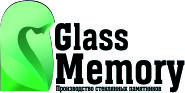 Техническое задание на проектирование надгробного памятника, накладки, цветника, колумбарияПосле получения заполненной заявки, Вам позвонит или ответит на Ваш Email наш менеджер и предоставить стоимость заказа. (стоимость заказа Вы можете рассчитать самостоятельно в закладке «калькулятор» - https://glass-memory.ru/calculator).Сроки подготовки макета до 2х дней.Сроки исполнения заказа от 7 до 30 рабочих дней, в зависимости от сложности и объема заказа. В случае необходимости приложите дополнительные файлы.Данные о заказчике:Данные о заказчике:Данные о заказчике:Данные о заказчике:Данные о заказчике:Данные о заказчике:Данные о заказчике:Данные о заказчике:Данные о заказчике:Данные о заказчике:Данные о заказчике:Данные о заказчике:Данные о заказчике:Данные о заказчике:Наименование организацииФ.И.О.ТелефонE-mailНаименование изделия Вариант исполнения Камень Камень КаменьКамень+ СтеклоКамень+ СтеклоКамень+ СтеклоКамень+ СтеклоКамень+ Стекло  Стекло  СтеклоФорма изделияРазмер изделия (ширина х длина мм)Толщина изделия (мм)991111131318182222283434Цвет изделия или задний фон с сайта http://www.shutterstock.com/ru/Информация для надгробия:Информация для надгробия:Информация для надгробия:Информация для надгробия:Информация для надгробия:Информация для надгробия:Информация для надгробия:Информация для надгробия:Информация для надгробия:Информация для надгробия:Информация для надгробия:Информация для надгробия:Информация для надгробия:Информация для надгробия:Ф.И.О.ДатыДополнительная информация (род занятий, увлечения, хобби и т.д.)Фотография (максимального разрешения)Дополнительное оформление:Дополнительное оформление:Дополнительное оформление:Дополнительное оформление:Дополнительное оформление:Дополнительное оформление:Дополнительное оформление:Дополнительное оформление:Дополнительное оформление:Дополнительное оформление:Дополнительное оформление:Дополнительное оформление:Дополнительное оформление:Дополнительное оформление:Шрифт/цвет шрифтаШрифт/цвет шрифтаКрестКрестДаДаДаДаНетНетНетНетВиньеткиВиньеткиДаДаДаДаНетНетНетНетИконаИконаДаДаДаДаНетНетНетНетЦветыЦветыДаДаДаДаНетНетНетНетСвечаСвечаДаДаДаДаНетНетНетНетСимволика, надписиСимволика, надписиОбраз ангелаОбраз ангелаДаДаДаНетНетНетНетЛюбое другое изображение с сайта http://www.shutterstock.com/ru/Любое другое изображение с сайта http://www.shutterstock.com/ru/Текс эпитафииТекс эпитафииДругие графические элементыДругие графические элементыКомментарииКомментарии